Пазлы — увлекательное и интересное занятие для детей. Самостоятельные игры при помощи пазлов развивают пространственное и абстрактное мышления. Это одна из главных характеристик пазлов. Они способствуют тому, что ребенок учится представлять предмет, картину в пространстве, не видя ее перед глазами. Таким образом, у ребенка развивается фантазия, когда он способен придумывать что-то или представлять то, чего в данный момент отсутствует перед ним.    Дети  оздоровительной группы  очень любят собирать пазлы.  Все очень  стараются, в процессе выкладывания деталей ребята очень внимательны и крайне сосредоточены.    Подобные мероприятия способствуют развитию личностных особенностей детей, расширяют знания дошкольников об окружающей действительности, формируют логическое мышление, умение рассуждать, доводить начатое дело до конца.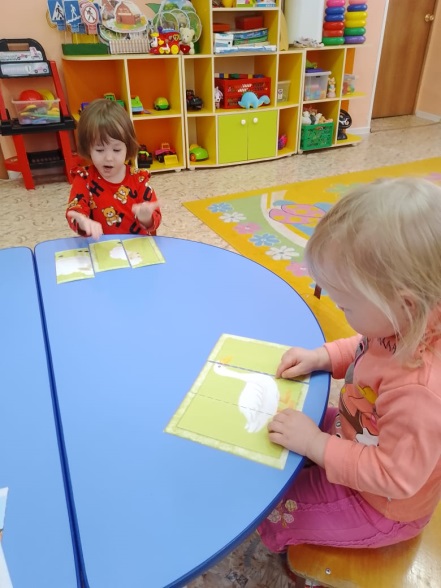 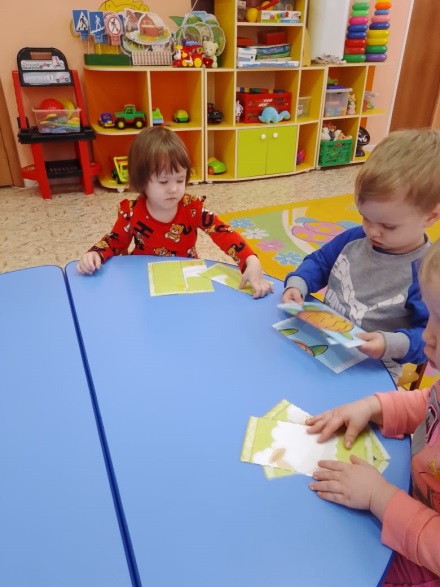 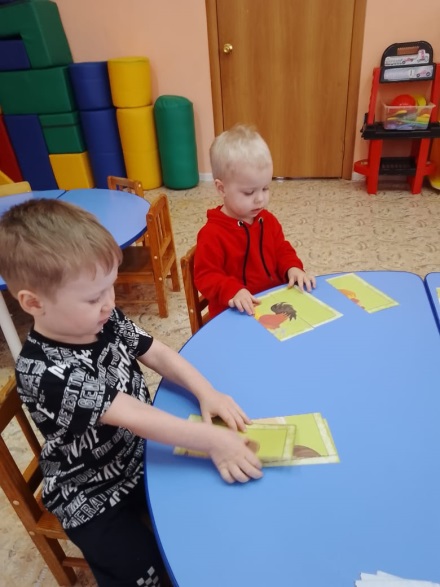 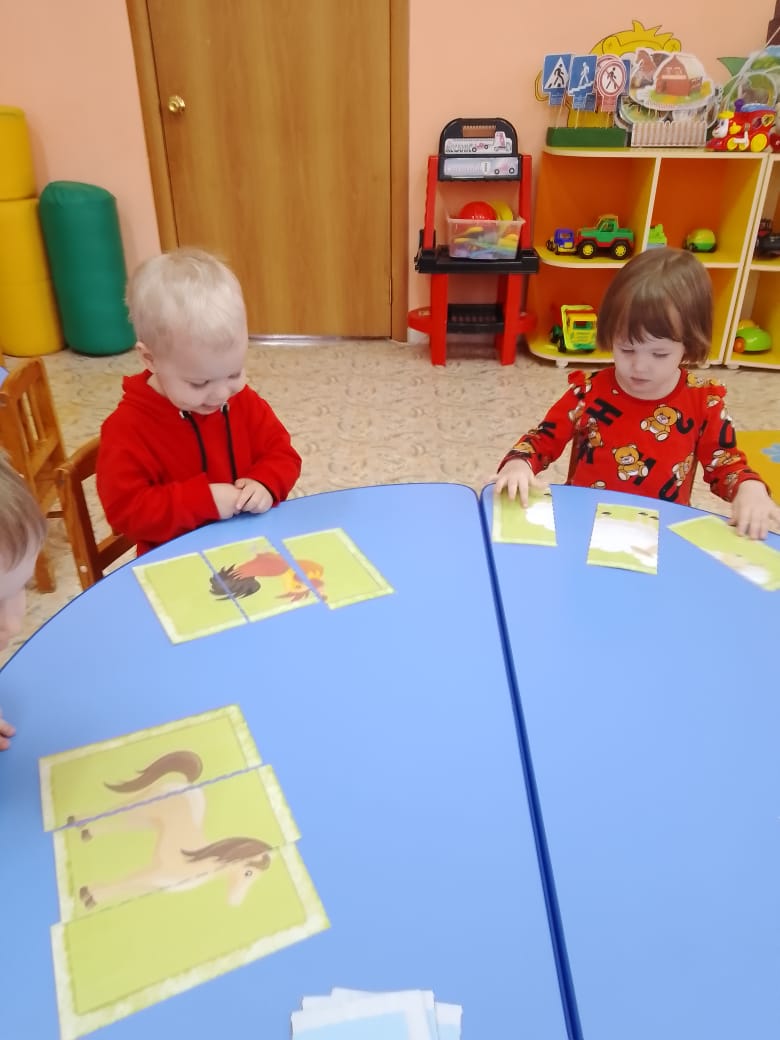 